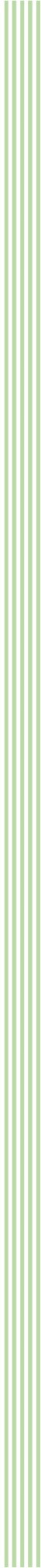 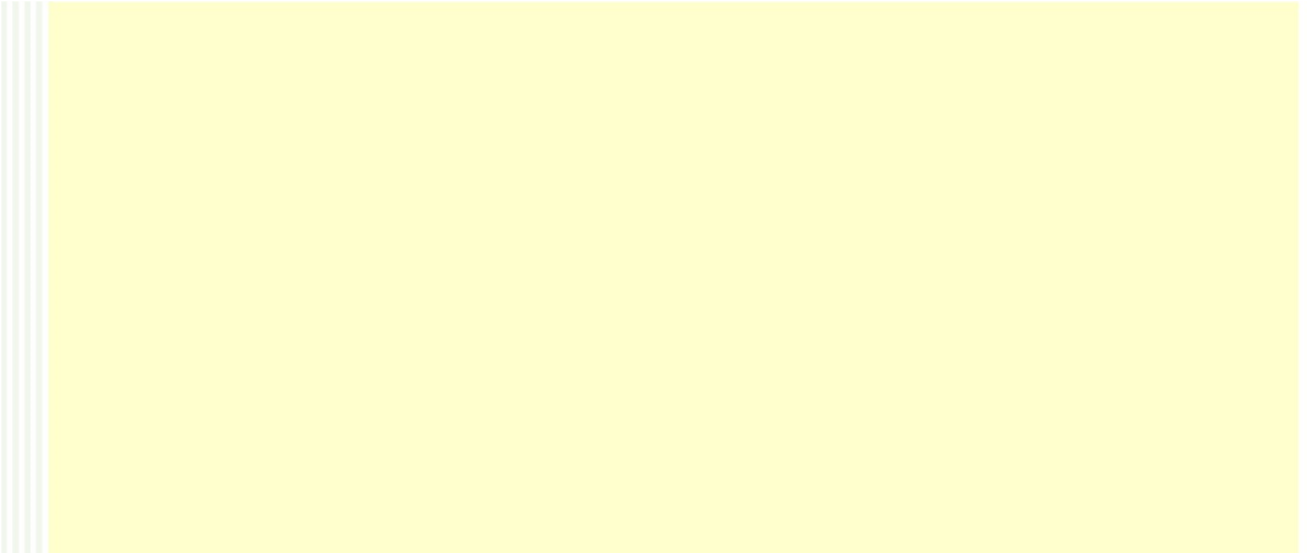 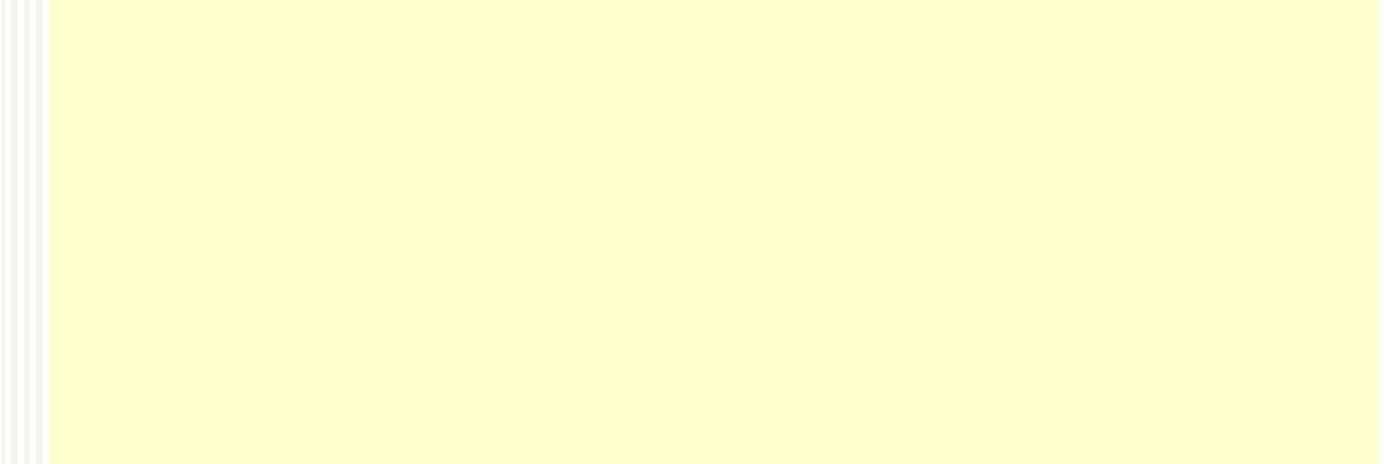 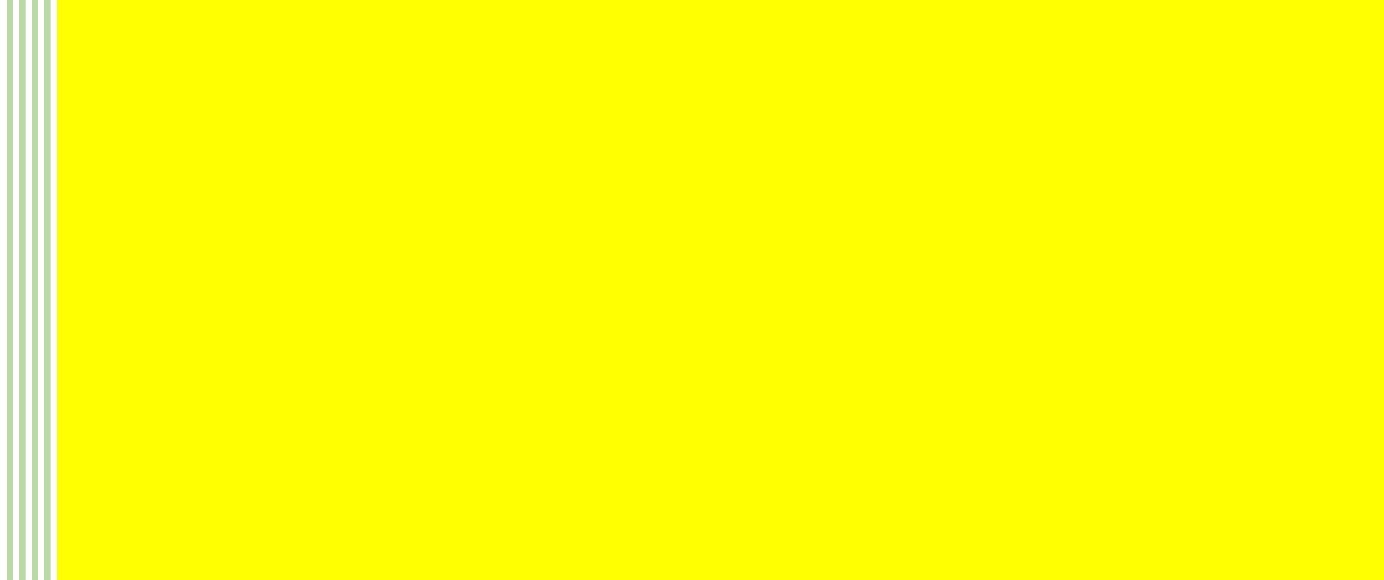 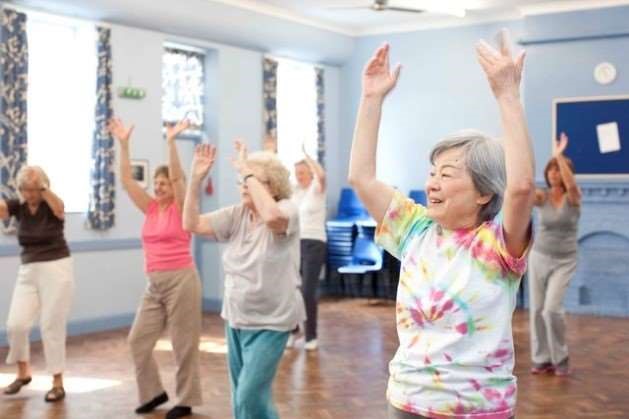 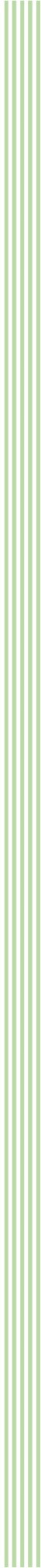 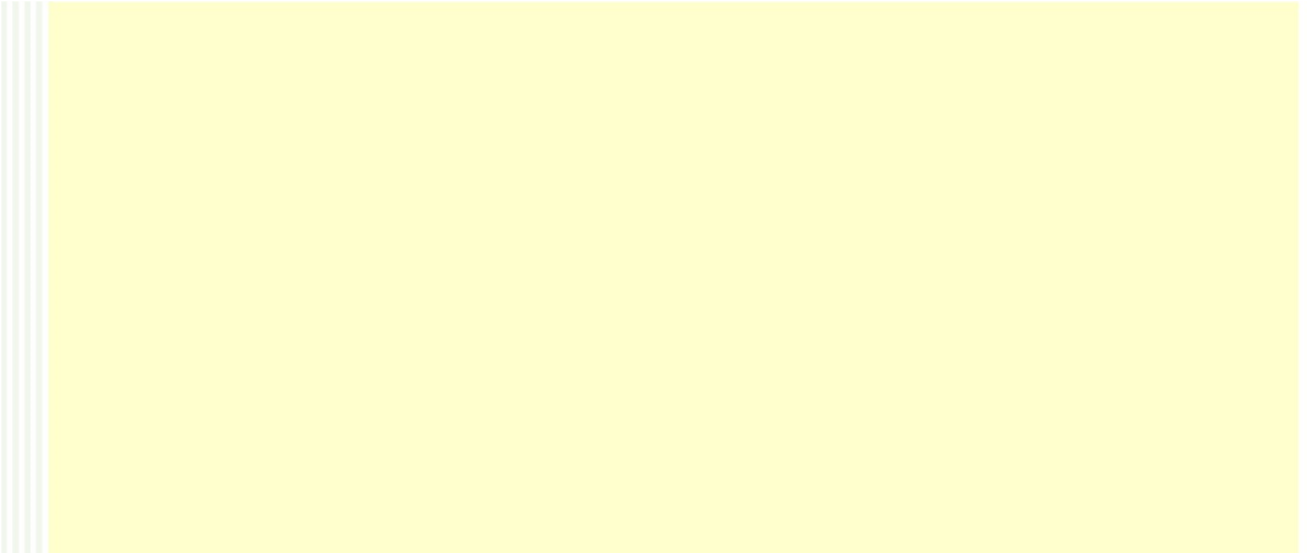 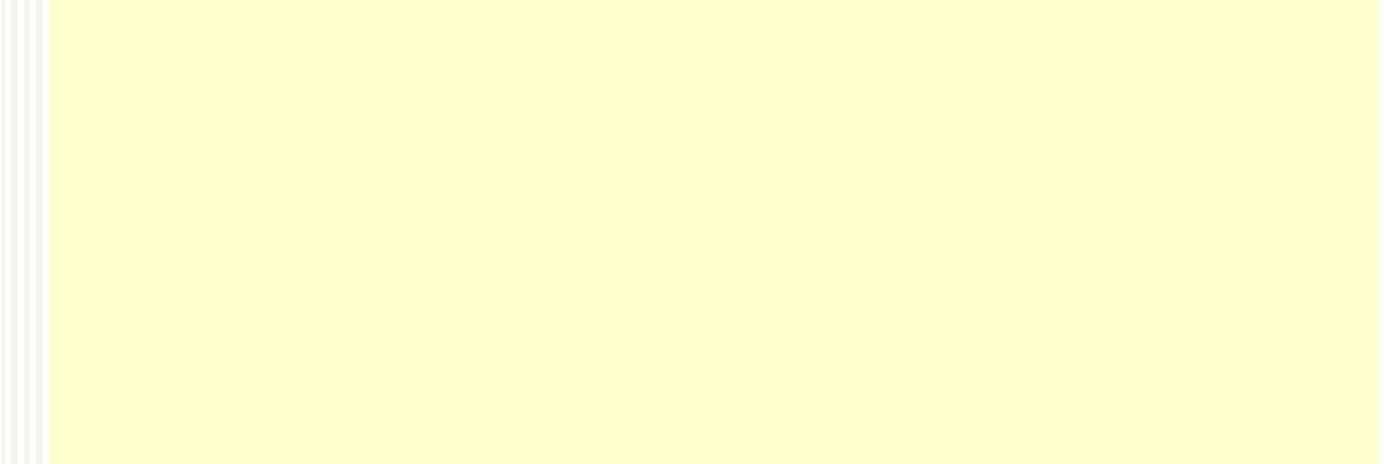 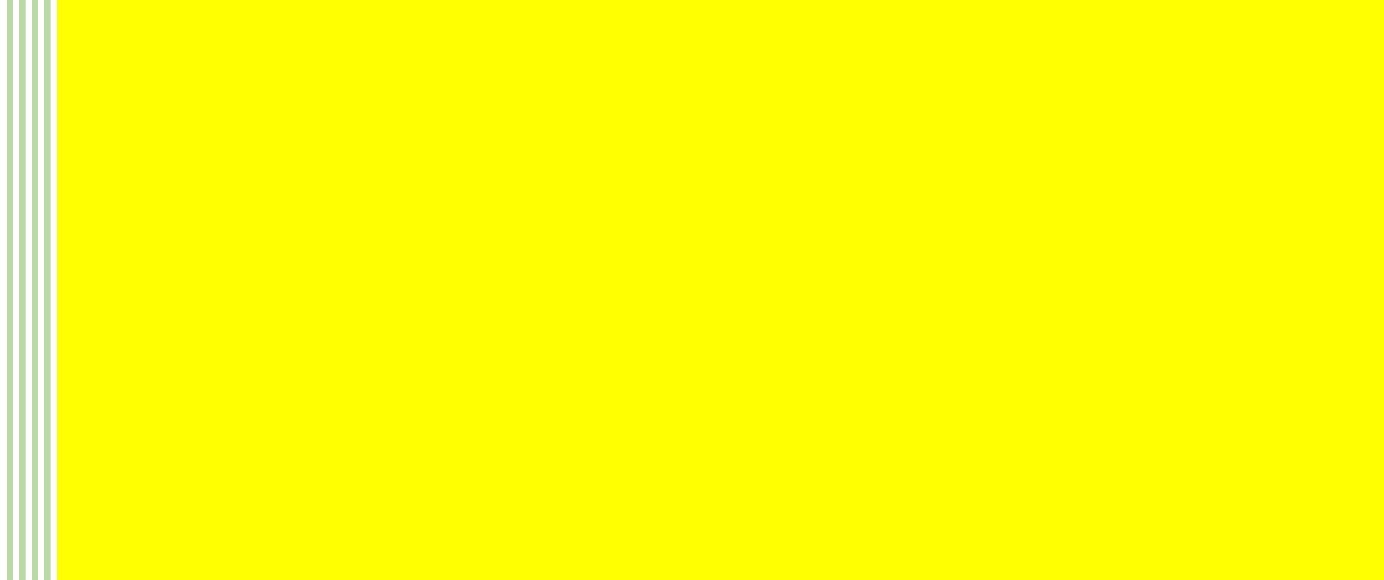 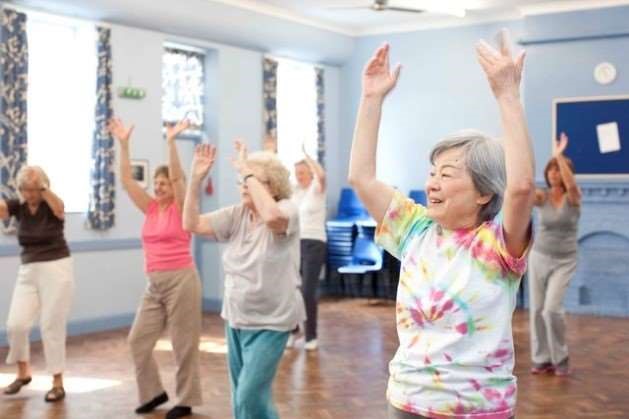 Ceredigion Activity Groups for the 50+ (Aberystwyth Area)  These groups have been successfully launched under a Big Lottery funded project and are now fully independent.  Please contact the group leaders directly for further information: Group Contact Day / Time Venue Cost Lunch Club: Aberystwyth Angela Foot 01545 571165 Wednesdays Every 2nd Wed, 12-2pm Marine Hotel, Aberystwyth£8 lunch (2 courses)  £5 annual fee, Raffle Lunch Club: Tregaron Delyth Jones 01974 298593 Wednesdays 12-2pm, monthly Talbot Hotel, Tregaron Lunch cost Lunch Club: Tre’r Ddol Joy Cook 01970 871649 Tuesdays Every 3rd Tues, 12–2pm  Wildfowler Inn, Tre’r Ddol £8 lunch (2 courses) Possible annual fee Art and Craft Group Michael Pooley  01970 820497 Mondays  2-4pm, Weekly Penrhyncoch Church Hall Free Seated Exercise to Music (LIFT) Fiona Hoare 01545 56023407795 817572Wednesdays 10:30–11:30am, Weekly   Morlan Centre, Aberystwyth £3.00 Reading group Christine Pooley 01970 820497 Wednesdays Every 4th Wed, 2-4pm Aberystwyth Library Free Knitting group Christine Pooley 01970 820497 Fridays 10.30am-12.30pm, Weekly Belle Vue Royal Hotel, Aberystwyth Free The Silver Radio Show Listen to Radio Bronglais 87.8 FM  and online Tuesdays 4-5pm, Weekly Enjoy themed music shows with Denis and Molly Free 